Supplementary SectionStudy MethodsParticipants’ could access the survey via a dedicated link on the ABC news webpage, with connecting links posted across various ABC entitiesSample Media Recruitment: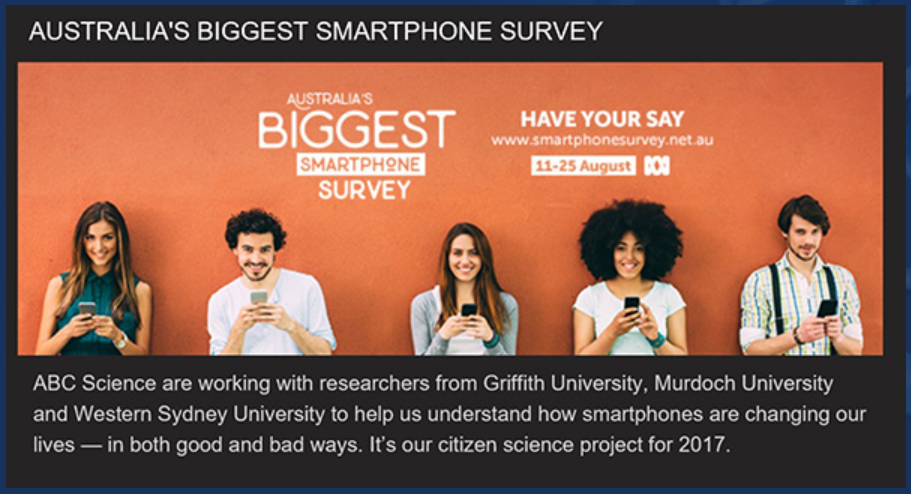 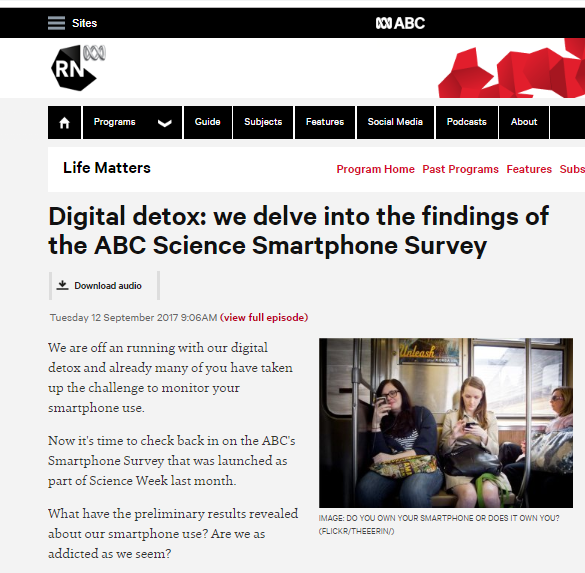 Sample Social Media recruitment (Facebook, left; Twitter, right):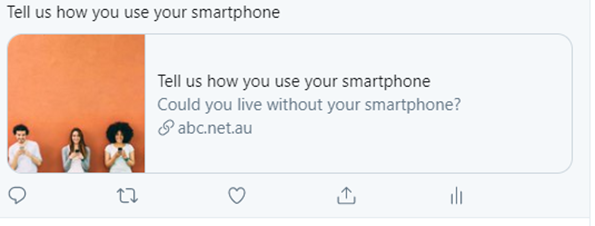 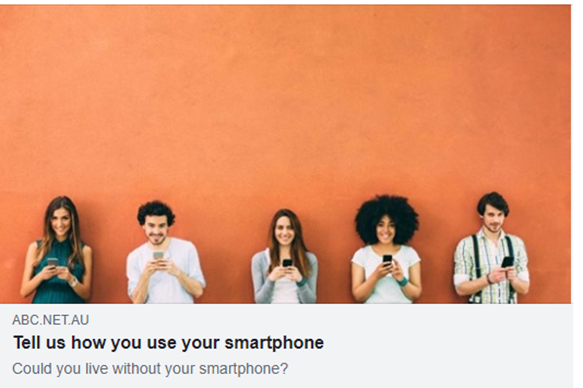 Survey link via Smartphone: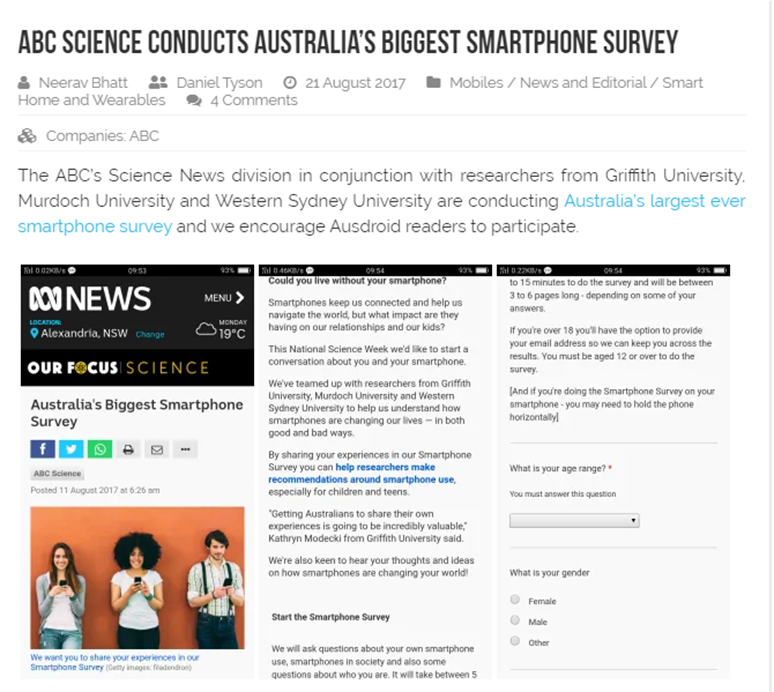 Study Procedure and Data Cleaning The survey was live for two weeks, and was hosted by PollDaddy, using the ABC’s professional account. The ABC retained user name and password data for the site. PollDaddy uses enhanced security that is SSL- Secure Socet Layer. SSL protocol have been created for secure data transmission over the Internet network. This feature meant that Polldaddy sent secured survey links (URL) and exported survey results using a secured channel. Privacy policy is available here: https://polldaddy.com/privacy/. The ABC took responsibility for all privacy and data security requirements. After the survey closed, the research team sought ethics approval to receive a copy of the data. These were provided to the research team, who then took responsibility for cleaning and analyzing the data. Given study data were based only participants who answered “yes” to the prompt “Do you have children living at home” and who then provided eligible responses to an open-ended question regarding the age of their youngest child in their household (entered responses from 0-18), we were not overly concerned about bots contributing to these data. Moreover, lack of financial renumeration for survey completion likely served as a deterrent. That said, as a quality check, we further included two quality control elements, including checking for a) IP address not located oversees and postal code located within Australia and b) a speed trap, such that no responses were under 4 minutes of completion time. Within our data sub-sample, no participant exclusions were required.Prior analysesA number of items within this investigation were used, descriptively, within an early conference presentation focused on a study overview and project methods. Thus prior to the current investigation we were aware of certain correlations between some aspects of parental use and family stress, as well as descriptive statistics. However, this was without applying a full battery of control variables and prior to having obtained a fully cleaned data set.Further, as a preliminary phase of this study, and in line with a growing literature in highly powered, transparent analyses of technology-wellbeing data, we ran a full analysis of many possible forking paths (862 analyses; Steegen, Tuerlinckx, Gelman, & Vanpaemel, 2016). Similar to screening experimental designs (Box, Hunter & Hunter 1978), this helped to clarify non-sensible model choices. As noted by these authors the “garden of many forking paths” can never be exhaustively examined, rather the researcher must impose sensible bounds on model choice. This is not a meta-analysis per se, although it uses the same models as meta-analysis. Here we conduct a sensitivity analysis, a tradition that spans quantitative modelling paradigms for examination of model settings. For this purpose, the fixed effect models, which are of similar structure (but different interpretation) to those applied to meta-analysis, can be used as a descriptive tool for summarizing how standardised effects vary across model settings, accounting for within and between model-settings heterogeneity. Many authors also describe patterns in effect sizes across model settings, often using the average and variability of effect sizes (e.g. Orben, Dienlin, & Przybylski, 2019). The different aims of sensitivity analysis require a different interpretation to the usual meta-analytic ones: lack of homogeneity across settings (analogous to studies in meta-analysis suggests that some settings give different results to others; funnel plots can identify settings that result in different estimate or more uncertainty than expected; significant "moderators", here the contributions of various kinds of settings (here immersivity of IVs and level of modifier), indicate that some settings have consistent influence regardless of the other settings. Thus, rather than exploring this exercise in more detail, we opted to focus on several conceptual “forks” — operationalization of smartphone use, operationalization of technology interference, operationalization of parenting quality, and the role of interference as a potential moderator of the smartphone → parenting link. Appendix S2. Variable information.Time on smartphone. Multiple dimensions exist in terms of measuring time spent on smartphone (e.g. Vernon, Modecki, & Barber, 2018). In the current study, these were measured by five distinct items. We validated each item with participants’ reports of relationship satisfaction and relationship closeness (for those participants who were partnered), level of recent life stress (e.g. Duvenage et al., 2020), and perceived ability to handle stress (see Supplementary Table 2 for measures and validity checks). Time. Overall time on smartphone was assessed with one, open-ended question, ‘How much time have you spent using your smartphone in the last 24 hours? Please consider all uses except listening to music” (Lepp et al., 2016). Given this open-ended measure was skewed (= 2.40), we applied a transformation, and transformed time via a square root (Time Sqrt) resulting in a more normalizes distribution (skew statistic = .20)Calls. Participants responded to one, open-ended question on how many phone calls they made on their smartphone in the last 24 hours (Angster, Frank, & Lester, 2010). Given this open-ended measure was highly skewed (= 8.65), we applied two transformations to better normalize the distribution of square root (Calls Sqrt, skew statistic = 1.15) and log (Calls log, skew statistic = .284) transformations.Texting. Participants estimated how often they used their smartphones to send text or instant messages on an average day (e.g. McDaniel et al., 2012). Response options were coded by frequency from never (1), to 1-5 times per day (2), or once per two hours (3), hour (4), 30 minutes (5), 15 minutes (6), 5 minutes (7), or always (8) (e.g. Bayer & Campbell, 2012). SNS. Participants reported the approximate proportion of time on their smartphones they spend using social media (0 = None, 1 = Quarter; 2 = Half; 3 = Three quarters; 4 = All), as adapted from McDaniel et al. (2012). Checking. This question was similar to the texting question, with the same answer options, but replaced “text” with “check or use phone” (Gökçearslan et al., 2016). Intensity. Finally, we follow the same logic as a Quality-Adjusted Life-Year (QALY, Sassi, 2006) to calculate Intensity with time on smartphone acting as a weight to various types of smartphone use. Intensity is scored on a linear ordinal scale (for SNS) or logarithmically spaced ordinal scale (for texting or checking). Thus, six intensity measures were derived as independent variables.Family displacement by technology use. Parents rated the extent to which their smartphone use displaced family time (“I would probably spend more time with my child if I didn't have a smartphone”, “I'm often on my smartphone instead of spending time with family”; 1 = Strongly Disagree; 5 = Strongly Agree; α = .78). These items were adapted from a measure named “smartphone dependence” (Lin et al., 2014) which asks about time away from family due to smartphone use. Items were averaged to compute a Family Displacement score. Family conflict over technology use. Two items were used to tap family conflict (“I get into arguments with other people about the amount of time I spend on my smartphone”; “The people around me tell me that I use my smartphone too much”; 1 = Strongly Disagree; 5 = Strongly Agree; α = .75) (Kwon et al., 2013; Wang, 2001). Parenting. Parent-Child Attachment and Parenting Warmth were used as indicators of family wellbeing. One item (“I get upset easily around my child”; 1 = Strongly Disagree; 5 = Strongly Agree) from the Trust/Avoidance subscale of the Revised Inventory of Parent Attachment (Johnson, Ketring, & Abshire, 2003) measured Parent-Child Attachment, who validated the item for both mothers and fathers. This measure was selected by the ABC among several loading highly on the scale. The item was reversed scored so that higher score indicates higher functioning. Similarly, one item (“I am easy going and relaxed around my child”; 1= Strongly Disagree; 5 = Strongly Agree) from the Authoritative Parenting subscale of the Parenting Practices Questionnaire (Robinson, Olsen & Hart, 1995) measured Parental Warmth. This item had the highest loading on the easy-going factor of the subscale and was categorized along a warmth and involvement factor.Appendix S3. Model covariatesModel covariates. All models controlled for the following: age, relationship status, education, employment status, and age of youngest child. Parent age, gender, relationship status, socioeconomic status, and age of child have each been found to be related to family media use (Blackman, 2015; Lauricella et al 2015; Wartella et al., 2014). Thus, each of these factors were included as model covariates. Participants selected an age range between 19-25 years, 26-35 years, 36-45 years; 46-55 years, 46-55 years, 56-65 years, 66-75 years, 75+ years. Gender was coded as 0 = Male, 1 = Female. Relationship status assessed by asking ‘Are you currently married or partnered?’ and coded as 0 = No, 1 = Yes. Participants’ socioeconomic status was measured via their level of completed education (0 = did not finish high school/don’t know, 1 = high school, 2 = technical college, 3 = university, 4 = post-graduate study). Additionally, participants reported if their work status (1 = work full time; 2 = part-time work; 3 = casual work; 4 = unemployed). Age of youngest child in the household was assessed via an open-ended question and capped at 18 years. Validity checksRelationship Satisfaction was measured with three items from the Couple Satisfaction Index (Funk & Rogge, 2007l e.g. “I have a warm and comfortable relationship with my partner”; 1 = Strongly disagree; 5 = Strongly agree; α = .95). Relationship Closeness was assessed with 4 items from the Social Intimacy Scale (Miller & Letcourt, 1982; α = .90; e.g. “How often do you feel close to your partner? 1= Never; 5 = Always). Recent life stressors were assessed with one item “In the past year, how would you rate the amount of stress in your life (at home and at work)? 1 = no stress; 4 = extreme stress; Barrington et al., 2014). Perceived ability to handle stress was assessed with one item taken from Littman et al., (2006): “How would you rate your ability to handle stress” (1 = very poor, stress eats away at me; 5 = excellent, I can easily shake off stress).  ReferencesAlverez, M., Torres, R.E., & Padilla, R.M.J. (2013).  Attitudes and parenting dimensions in parents' regulation of Internet use by primary and secondary school children. Computers & Education, 67, 69-78Angster, A., Frank, M., & Lester, D. (2010). An exploratory study of students’ use of cell phones, texting, and social networking sites. Psychological Reports, 107(2), 402-404Barrington, W. E., Beresford, S. A., McGregor, B. A., & White, E. (2014). Perceived stress and eating behaviors by sex, obesity status, and stress vulnerability: findings from the vitamins and lifestyle (VITAL) study. Journal of the Academy of Nutrition and Dietetics, 114(11), 1791–1799. doi:10.1016/j.jand.2014.03.015Bayer, J.B., & Campbell, S.W. (2012). Texting while driving on automatic: Considering the frequency-independent side of habit. Computers in Human Behavior, 28, 2083–2090Box, G. E. P., Hunter, W. G., & Hunter, J. S. Statistics for experimenters, 1978. John Willey, New York.Duvenage, M., Correia, H., Uink, B., Barber, B. L., Donovan, C. L., & Modecki, K. L. (2020). Technology can sting when reality bites: Adolescents’ frequent online coping is ineffective with momentary stress. Computers in Human Behavior, 102, 248-259.Funk, J. L., & Rogge, R. D. (2007). Testing the ruler with item response theory: Increasing precision of measurement for relationship satisfaction with the Couples Satisfaction Index. Journal of Family Psychology, 21, 572–583. doi:10.1037/0893-3200.21.4.572Gökçearslana, S., Mumcu, F.K, Haşlaman, T., & Çevik, Y.D. (2016).  Modelling smartphone addiction: The role of smartphone usage, self-regulation, general self-efficacy and cyberloafing in university students. Computers in Human Behavior,63, 639-649Kwon M, Lee JY, Won WY, Park JW, Min JA, et al. (2013) Development and Validation of a Smartphone Addiction Scale (SAS). PLOS ONE 8(2): e56936. Lei, L. & Wu, Y. (2007). Adolescents’ parental attachment and internet use. Cyberpsychology & Behavior, 10(5), 633-639Lepp, A., Li, J., & Barkley, J.E. (2016). College students’ cell phone use and attachment to parents and peers. Computers in Human Behavior, 64, 401-408Lin, Y-H., Chang, L-R., Lee, Y-H., Tseng, H.W., Kuo, T.B.J., & Chen, S-H. (2014). Development and validation of the smartphone addiction inventory (SPAI).PLoS ONE 9(6): e98312Littman, A., White, E., Satia, J., Bowen, D., & Kristal, A. (2006). Reliability and Validity of 2 Single-Item Measures of Psychosocial Stress. Epidemiology, 17(4), 398-403. McDaniel, B.T., Coyne, S.H., & Holmes, E.K. (2012). New mothers and media use: Associations between blogging, social networking, and maternal well-being. Matern Child Health J, 16, 1509-1517Miller, R.S., & Lefcourt, H.M. (1982). The assessment of social intimacy. Journal of Personality Assessment, 46(5), 514-518Moser, C., Schoenebeck, S.Y., & Reinecke, K. (2016). Technology at the table: Attitudes about mobile phone use at mealtimes. CHI'16, May 07 - 12, 2016, San Jose, CA, USA Orben, A., Dienlin, T., & Przybylski, A. K. (2019). Social media’s enduring effect on adolescent life satisfaction. Proceedings of the National Academy of Sciences, 116(21), 10226-10228.Sassi, F. (2006). Calculating QALYs, comparing QALY and DALY calculations. Health Policy and Planning, 21(5), 402-408.Smale, M. (2011). Cell Phone Use and Parents' Satisfaction with Time Spent with Family. (Electronic Thesis or Dissertation). Retrieved from https://etd.ohiolink.edu/Vernon, L., Modecki, K. L., & Barber, B. L. (2018). Mobile phones in the bedroom: Trajectories of sleep habits and subsequent adolescent psychosocial development. Child Development, 89(1), 66-77.Wang, W. (2001). Internet dependency and psychosocial maturity among college students. International Journal of Human-Computer Studies, 55(6), 919-938Wartella, E., Rideout, V., Lauricella, A.R. & Connell, S.L. (2014). Parenting in the age of digital  technology: A national survey (Revised) Center on Media and Human Development, Northwestern University, Evanston, IL (Retrieved from http://cmhd.northwestern.edu/wpcontent/uploads/2015/06/ParentingAgeDigitalTechnology.REVISED.FINAL_.2014.pdf)Supplementary Table 1. Literature scoping review with rankings of effect sizesSupplementary Table 2. Participant Demographics Supplementary Table 3. Validity Checks of Study MeasuresSupplementary Table 4. Ranking of smartphone use IV’s data-driven AICSupplementary Table 5. Ranking of smartphone use IV’s driven by effect sizeSupplementary Table 6. Summary of Model Fit for Different Sensitivity Analyses across Dependent Variables and ModifiersNote. Fixed effects results reflect model consistency, and suggest that coding based on immersive technologies (non, middle of the road, immersive) explain more variation than the separate IV’s (i.e. Lower AIC for fixed effects). In this case, Calls, Calls Sqrt, Calls Log, and Daily Texting = Non-Immersive; Time, Time Sqrt, Text Intensity, and Text Intensity Sqrt = Middle of the Road; and Daily Checking, Check Intensity, Check Intensity Sqrt, SNS, SNS Intensity, and SNS Intensity Sqrt = Immersive. Supplementary Figure 1. Plots of moderator effects; relation between SNS Intensity (sqrt) predicting parental attachment at different levels of family displacement.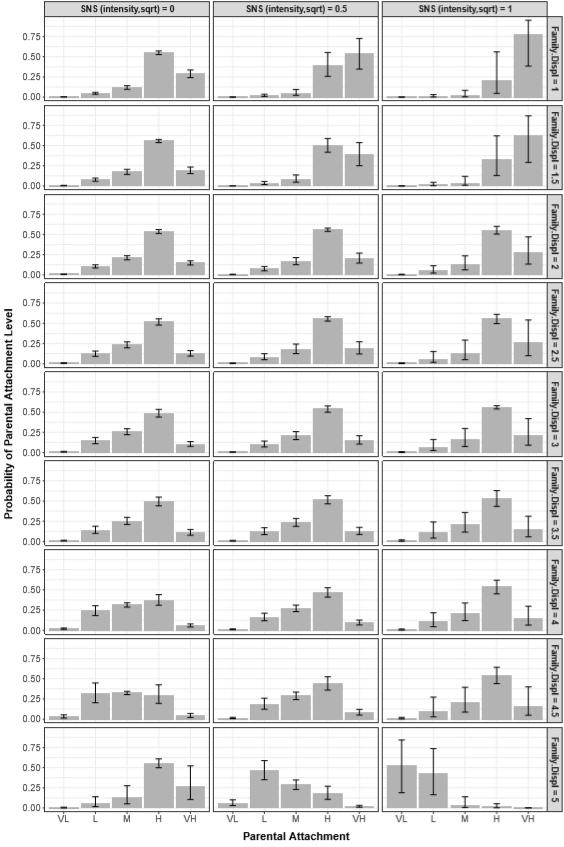 Note.  Separate columns for low (0), medium (.5), and high (1) levels of scaled independent variable (SNS intensity square root transformed). X-axis reflects each level of parental attachment, from very low (VL), low (L), moderate (M), high (H), to very high (VH). Y-axis reflects probability (with confidence intervals) of belonging to each parental attachment level; higher values equate with high probability. Separate rows for different levels of the moderator (family displacement) from 1 (low) to 5 (high).Supplementary Figure 2. AIC decision tree values for parental warmth and parental attachment.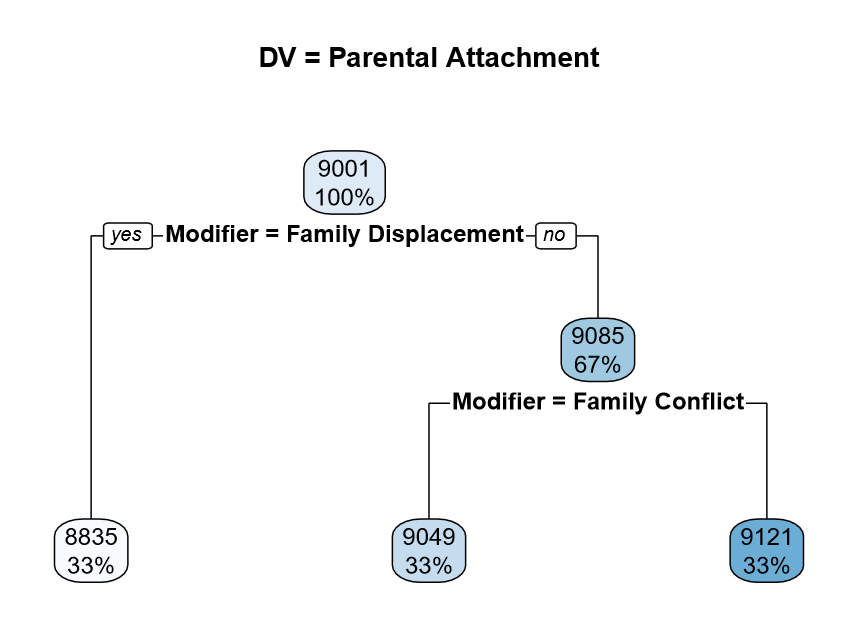 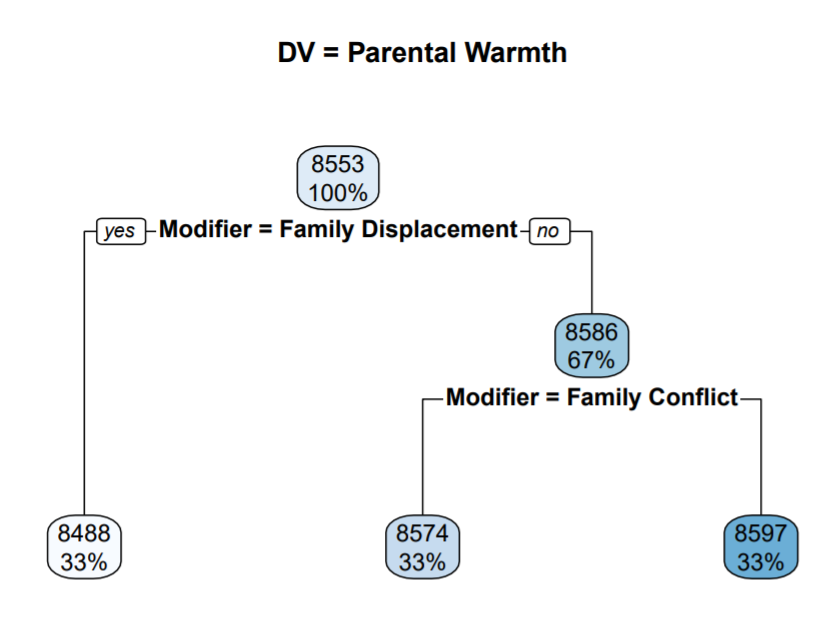 Note. AIC decision trees for parental attachment (left) and parental warmth (lef) . Lower AIC values indicate better relative fit. Parental warmth models overall have better fit; and for both dependent variables, models with family displacement as a modifier (left side of tress) have the lowest AIC value (best fit).AuthorIVDVModeratorEffect size and/or direction of effectP valueR2/AIC/variance explainedTime Time Time Time Time Time Time Lauricella et al., (2015)Parent populationHours on phone in typical dayChildren’s screen timeMain effect of child screen time on Parent Smartphone TimeParent Smartphone Time X Child AgeParent Smartphone Time X Parent Attitudes (whether child screen time has a positive or negative affect)Main effect of child screen time on Parent Smartphone time = .22 Parent Smartphone Time X Child Age = .07Parent Smartphone Time X Parent Attitudes = .11<.001<.01<.001R2 for full model = .11Blackman (2015) Parent populationHours on electronic devices in typical day Importance parents place on parenting rolesParent distractionHousehold income, parent age, parent gender, parent education, employment statusNo sig. relations between parent screen time and importance on roles (sensitivity, bonding, education, protection, discipline, negativity)No moderation effects by demographics. Parents who spent more time on screens also spent more time using devices while in the presence of their child (r = .36, p <.001). >.05<.001N/ANumber of CallsNumber of CallsNumber of CallsNumber of CallsNumber of CallsNumber of CallsNumber of CallsAngster et al., (2010)College studentsHow many calls participants made each dayLevel of fulfilment with phone conversation  NilNumber of calls made to friends was not related to how fulfilling calls were (r = -.03)nsN/ASmale (2010)Parent populationFrequency of calls to child Satisfaction with family timeParent age, parent genderFrequency of calls to child and satisfaction with family time b = -.019 (with several model covariates. NOTE: direction of effect is positive without model covariates) Frequency of calls to child X Parent Age b = .160. Greater parent age associated with stronger relation between calls to child and satisfaction with family time. Frequency of calls to child X Parent Gender b = .066. Mothers have stronger relation between frequency of calls to child and satisfaction with family time. nsp<.10nsN/AGentzler et al., (2011)College students’ (under 22 years) frequency of using calls to contact parentsParent-child relationship qualityNilFrequency of calling parent and Satisfaction in parent-child relationship b = .30Frequency of calling parent and Intimacy in parent-child relationship b = .38Frequency of calling parent and Support in parent-child relationship b= .34Frequency of calling parent and Aid in parent-child relationship b=.25Frequency of calling parent and Conflict in parent-child relationship b=.03<.001<.001<.001<.01R2 values for overall models ranged between .03  and .19Lepp et al., (2016)College sampleTotal amount of phone calls participants make and receive daily.  Parent and peer attachment Total phone calls and parent communication b = .08(males), b = .17(females)Total phone calls and parent trust b = -.19 (males), b = -.04 (females)Total phone calls and parent alienation b = .01 (males), b = .0028 (females)Total phone calls and peer communication b = -.11 (males), b = .08 (females)Total phone calls and peer trust b = -.13 (males), b = .002 (females)Total phone calls and peer alienation b = .05(males), b = -.04(females)P = .55 (males)P = .05 (females)P = .14 (males), p = .65 (females)P = .90 (males), p = .98 (females)P = .39(males), p = .19 (females)P = .34(males), p = .98(females)P = .05 (males), p = .43(females) N/AChecking PhoneChecking PhoneChecking PhoneChecking PhoneChecking PhoneChecking PhoneChecking PhoneGökçearslan et al., (2016)Undergraduate sample Total smartphones usage (average of hours per day spent on phone and number of times per day checking phone)Smartphone dependence behaviorNo moderators, but path model which included self-regulation and general self-efficacyTotal smartphone usage had a positive effect on smartphone addiction (γ = 0.54) N/AAll variables explained 37% of the variance in the smartphone dependence behaviors, and total smartphone usage accounted for the largest degree of variance.  RMSEA for full model = .041Lepp et al., (2016)College sample. Average amount of checking cellphone during class, average checking of cell phone when studying,  allowing phone to interrupt sleep, checking phone in middle of the night (averaged to create a Problematic Smartphone Use scale) Parent and peer attachmentNilResults for males: Problematic smartphone use and parent communication b = -.30Problematic smartphone use and parent trust b = -.80Problematic smartphone use and parental alienation b = .29. Problematic smartphone use and peer communication b = -.65Problematic smartphone use and peer trust b = -1.03Problematic smartphone use and peer alienation  b = .34p = 29p = .005p = .20. *p = .05 for femalesp = .03* ns for femalesp = .001*ns for femalesp = .07* p =  .01 for femalesN/A Text FrequencyText FrequencyText FrequencyText FrequencyText FrequencyText FrequencyText FrequencyWarren et al., (2018)Daily frequency of using cell phone, including texting and IM, to communicate with child.Relational Closeness (adolescent report, parent report)Mediators: Use of mobile communication to provide support, use of mobile to resolve conflictParent frequency of using cellphone and relationship closeness β = .13. Mediated by parents use motivation of providing support (β = .43, p < .001)Mediated by parents use motivation of resolving conflict (β = −.48, p < .001)<.001R2 = .44-.46Moser et al., (2016)Frequency of sending/receiving texts during a) mealtimes, and b) per day Attitudes towards the appropriateness of using phone during mealtimes Frequency of using texting during mealtime and attitudes = b = .57Frequency of texting per day and attitudes b = -.11<.001SNSSNSSNSSNSSNSSNSSNSMcDaniel et al., (2012)Mothers.How often they engaged in SNS when using the internet Marital satisfaction, martial conflict, parenting stress, & depressionMediators: Connection to family and friends, social support.Engagement in SNS not related to maternal outcome variables N/AHypothesized path model including SNS did not have good model fit (x2(16) – 24.40, p = .09, RMSEA = .06, CFI = .94). Ante-Contrares (2016)Parent sampleHow many hours parents spends on SNS while child is in their careParenting style, Parent-Child AttachmentNilPositive correlation between hours of social media usageand authoritarian parenting (r (167) = .157. = .049N/AGentzler et al., (2011)College students’ (under 22 years) frequency of using SNS to contact parentsParent-child relationship qualityNilFrequency of using SNS to contact parent and Satisfaction in parent child relationship b = -.12Frequency of using SNS to contact parent and Intimacy in parent child relationship b =.03Frequency of using SNS to contact parent and Support in parent-child relationship b = -.06Frequency of using SNS to contact parent and Aid in parent-child relationship b = -.08Frequency of using SNS to contact parent and Conflict in parent-child relationship b= .13NsNsNsNsnsR2 values for overall models ranged between .03  and .19 Mean (S.D)/ PercentageAge19-25 years26-35 years36-45 years46-55 years56-65 years 0.8% 15.7% 41.0% 38.8%6.9%Age of youngest child living at home7.86 (5.49, 0-18 years)Relationship statusPartnered/ married 91.0%Work StatusFull time Part-timeCasualUnemployed60.1% 24.8%4.5%10.1%Education Post-graduateBachelor’s degreeHigh school/trade schoolUnsure/did not complete high school 39.0% 34.6% 22.6%1.2%ItemValidityTime Negatively associated with parents’ relationship satisfaction (r = -.041, p = .013) and ability to handle stress (r = -.098, p <.001) and positively associated with level of life stress (r = .132, p <.001).CallsPositively correlated with relationship closeness (r = .042, p = .011), ability to handle stress (r = .077, p<.001) recent life stress (r = .066, p <.001)TextNegatively associated with relationship satisfaction (r = -.033, p <.050), and ability to handles stress (r = -.069, p <.001) but positively associated with level of recent life stressors (r = .119, p<.001).SNSPositively correlated with level of recent stressors (r = .075, p <.001) and negatively correlated with ability to handle stress (r =-.100, p <.001).CheckNegatively associated with relationship satisfaction (r = -.045, p = .007), ability to handle stress (r = -.078, p <.001) and positively associated with recent life stressors (r = .096, p <.001).Family displacementNegatively correlated with relationship satisfaction (r = -.147, p<.001) and relationship closeness (r = -.146, p <.001), and ability to handle stress (r = -.214, p <.001). Positively correlated with life stress (r = .164, p <.001)Family conflictPositively associated with life stress (r = .107, p<.001), negatively associated with ability to handle stress (r = -.131, p <.001), relationship satisfaction (r = -.101, p <.001) and relationship closeness (r = -.075, p <.001)Parent-child attachmentPositively correlated with self-report ability to handle stress (r = .31, p < .001).  Negatively correlated with life stress (r = -.17, p < .001; relationship closeness (r = .19, p < .001)Parental warmthPositively correlated with ability to handle stress (r = .24, p < .001) and relationship closeness (r = .20, p < .001). Negatively correlated with life stress (r = -.12, p < .001). ModifierDVAIC-FE-IVAIC-FE-ImmersiveFamily conflictWarmth169.4314156.4931Family conflictAttachment166.1828150.5682Family displacementWarmth219.163203.6371Family displacementAttachment198.5618179.8643